П О С Т А Н О В Л Е Н И ЕПРАВИТЕЛЬСТВА  КАМЧАТСКОГО КРАЯ             г. Петропавловск-КамчатскийПРАВИТЕЛЬСТВО ПОСТАНОВЛЯЕТ:1. В раздел 1 приложения к постановлению Правительства Камчатского края от 24.11.2008 № 385-П «Об утверждении Примерного положения о системе оплаты труда работников государственных учреждений, подведомственных Министерству здравоохранения Камчатского края» внести следующее изменение:             пункт 5.10 признать утратившим силу.2. Настоящее постановление вступает в силу через 10 дней после дня его официального опубликования и распространяется на правоотношения, возникающие с 1 января 2020 года.Губернатор Камчатского края                                                           В.И. ИлюхинСОГЛАСОВАНО: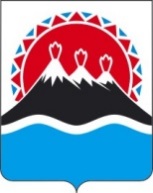 №О внесении изменения в приложение к постановлению Правительства Камчатского края от 24.11.2008                   № 385-П «Об утверждении Примерного положения о системе оплаты труда работников государственных учреждений, подведомственных Министерству здравоохранения Камчатского края»Заместитель ПредседателяПравительства Камчатского края     В.Б. ПригорневМинистр финансов Камчатского краяС.Л. ТечкоИ.о. Министра здравоохранения Камчатского края                                              М.В. Волкова     И.о. Министра труда и социального развития  Камчатского края           А.С. ФёдороваНачальник Главного правового управления Губернатора и Правительства Камчатского края                                                         С.Н. Гудин